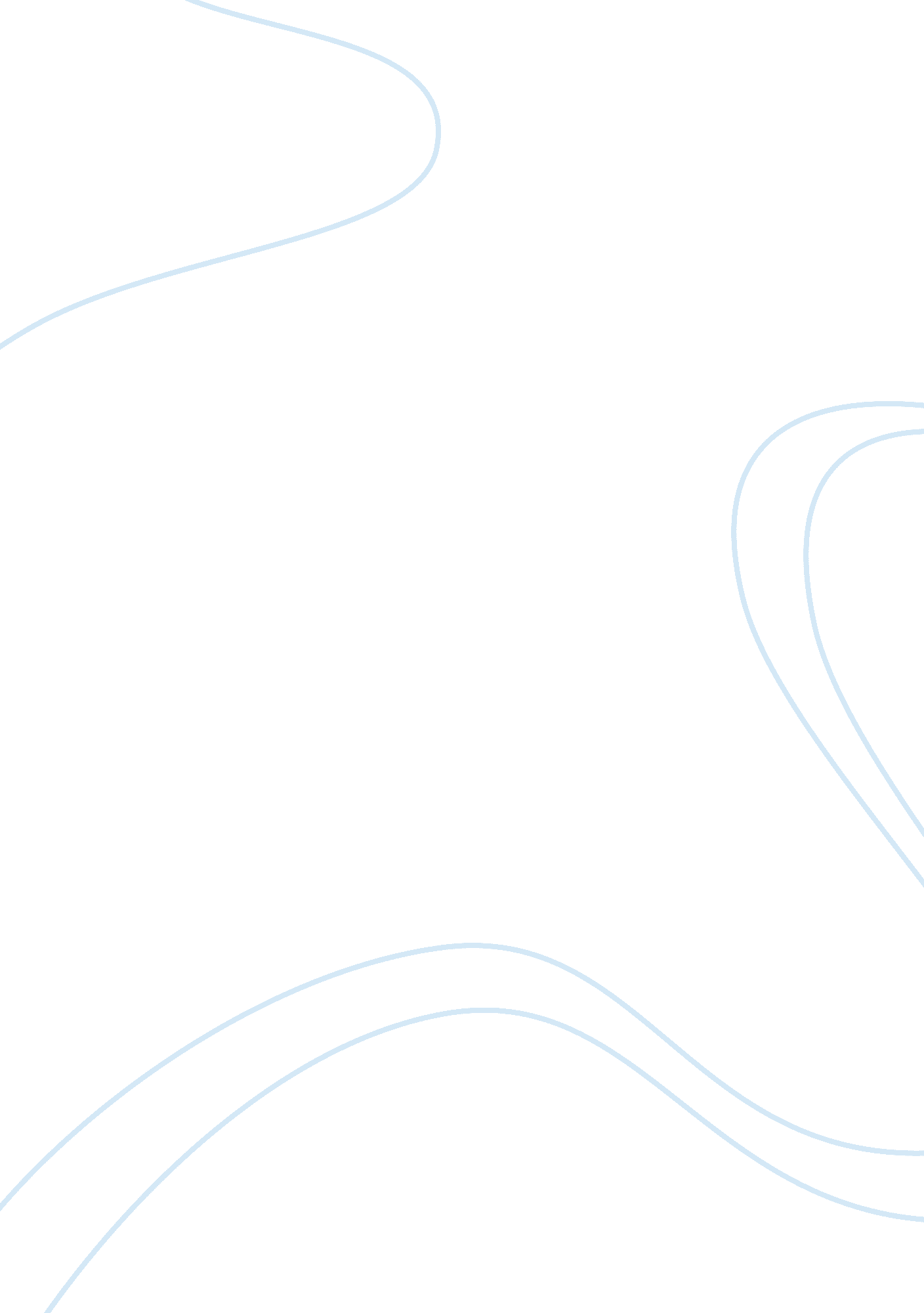 Assessment of the contract research organizations commerce essayBusiness, Industries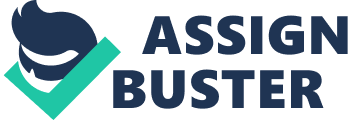 History has shown us that throughout the old ages the clinical contract research industry grew at a singular rate. There are two grounds that led to the growing of contract research organisations. The first ground is that the pharmaceutical and biotechnology industry in the Unites States and throughout the universe underwent a passage that included strategic usage of outsourcing in drug development. The 2nd ground is that contract research organisations responded to this demand through supplying freshly innovated leading preparation ( Mclaughlin & A ; Kauluzny, 2006 ) . CRO ‘ s have developed sound scientific processs that emphasize client satisfaction. Healthcare organisations have contracted clinical research organisations to research pharmaceutical industry tendencies. The development of a new pharmaceutics merchandise is clip devouring and really expensive. When CRO ‘ s are developing a merchandise they, must guarantee that the merchandise passes the drug development procedure. The mean clip for clinical development is ten old ages for two companies to less that three old ages for one company. CROs foremost showed up in the bio-tech industry in the late seventiess and rapidly took on a important function in research and development ( R & A ; D ) , finally spread outing from drug find and presymptomatic work to clinical tests, drug fabrication, and even selling ( Akst, 2009 ) . Harmonizing to a 2005 Thomson Center-Watch study, the $ 15 billion CRO industry was turning at a rate of 12 % each twelvemonth, but informations from the past two old ages show a well higher one-year growing rate of about 17 % . In 2007, of the about $ 60 billion bio-tech and pharmaceutical companies spent on drug development, $ 15 billion ( 25 % ) was outsourced. Last twelvemonth, despite the economic recession, the CRO market grew to about $ 20 billion — 29 % of the $ 74 billion drug development budget ( Akst, 2009 ) . Customer service is one of the most of import factors when covering with the uninterrupted quality betterment procedure. Health attention professionals are responsible for guaranting that patients are satisfied with the services and merchandises that have been provided. It is of import that suppliers receive feedback from their patients. Feedback can be done in many signifiers. The usage of studies is the most common signifier. Surveys will enable directors to roll up informations on patients that participated in clinical tests and find what input they may hold on the procedure. Suppliers and the clinical research squad will analyse the studies and adjust the clinical research procedure to better client service. CRO should be client driven and concentrate on combat diseases where common drugs are non effectual. These organisations can implement policies and processs that will guarantee client are provided with clinical research merchandises and proving that will expose them to minimal hazard. One of the procedures for minimising the hazard is to carefully measure companies that are staying for clinical research contracts. Health attention organisations determine whether they are traveling to present new contracts to a research organisation, based on a quality merchandise, seasonableness on the bringing of the merchandise and whether or non the old clinical tests for that merchandise had a high success rate. The work performed by these organisations is scientific in nature and necessitate a high grade of proficient expertness. It is critical that during the contract procedure that directors review the making of forces that work for the contract research organisation. This will guarantee that an organisation with the highest qualified forces is awarded the research contract. Because of their of import function in the drug development activities, typical pharmaceutical or biotech companies may comprehend themselves as the ultimate client for the work performed by CRO ‘ s. However both patrons and CRO ‘ s are really working to run into the demands of patients and their representative ( Mclaughlin & A ; Kauluzy, 2006 ) . Training and development is a critical factor when implementing a Continuous Quality Improvement program. CRO should stress preparation so that the development of new merchandises can be done by competent professionals. Oscilloscope directors must hold a program in topographic point to measure preparation, so they can find whether it is profiting employees and bettering the quality of the merchandise. The execution of a preparation program can besides enable an organisation to run into their ends and established public presentation steps for clinical test success. Directors will necessitate to measure employees to find whether they have a clear apprehension of the research procedure. This rating will cover what they have learned during the preparation and development stage. Employees should be evaluated by comparing their freshly acquired accomplishments with the accomplishments defined by the ends of the preparation plan. Any disagreements should be noted and accommodations made to the preparation plan to enable employees to run into specified ends. Many developing plans fall abruptly of their outlooks merely because the decision maker failed to measure its advancement until it was excessively late. Timely rating will forestall the preparation from rolling from its ends. Continuous acquisition and preparation, as prescribed by Deming and others, were carried out by the top direction of the company and were normally driven by their vision of how CROs could supply unambiguously efficient services and in the long tally transform the drug development procedure ( Mclaughlin & A ; Kauluzy, 2006 ) Patient safety is a major concern when covering with clinical research. It is of import that research workers guarantee that patients will non hold any major side consequence that would take to decease, when making a new drug. Patients that wish to take part in clinical tests are carefully screened. The showing procedure is normally conducted by a doctor to guarantee that a complete reappraisal of the patient ‘ s medical history is obtained. If there are any indicants that might demo the doctor and the research squad that the patient will non be able to last the survey the patient is notified that the test can be damaging to their wellness. Clinical research workers are responsible for protecting the rights, safety, and public assistance of topics under their attention during a clinical test ( 21 CFR 312. 60 and 812. 100 ) ( FDA, 2010 ) . In many tests, the patron delegates some determinations sing test design and behavior to an entity such as a maneuvering commission or contract research organisation ( CRO ) . Patient safety has ever been the industry ‘ s focal point during clinical tests. However, a recent batch of well-publicized patient safety issues has increased public examination and the industry ‘ s desire to better survey quality, ensuing in larger, longer, more expensive tests. Wen research workers have developed a program for a new drug they would wish to develop ; they will hold to inform clinical research workers to guarantee that the merchandise will be safe. Leadership is an of import constituent of the uninterrupted quality betterment rhythm. Contract research organisations must be able to keep profitableness, fulfill employees and clients. This can be done through effectual leading. Leaderships within a contract research organisation will necessitate to guarantee the aim of the organisation are stated and understood by all employees. Oscilloscope directors are responsible for set uping mission and vision statements. These mission and vision statements are critical towards the organisations success. Leaderships must guarantee that they are actuating employees to carry through the organisational ends while keeping a high rate of patient safety. The Brisbane Initiative ( BI ) is an illustration of set uping preparation to better quality and heighten the clinical research procedure. It began in 2002, conveying together primary attention faculty members committed to furthering leading accomplishments in early and developing calling research workers, from the UK, Europe, the USA and Australia. The purpose is to pull and back up the most gifted research workers in a senior research calling. Schemes within the inaugural include concerted development of research educational resources, the development of Expert Groups and Think Tanks, families and sing traineeships, and support of little, international equal larning set cohorts aimed at postdoctoral primary attention research workers. The BI theoretical account provides a construction to place and back up future leaders, constructing on the successes of research leaders traveling before them, while furthering collaborative acquisition across international boundaries. It besides builds an of import nexus between local, community-based research and the planetary subject of primary attention research ( Biomedicalcentral, 2008 ) . Quality betterment in the clinical research field is critical towards the success of the freshly developed merchandise. Directors will necessitate to understand that to shut the spread between current and expected degrees of quality as defined by criterions ; they must understand the BASIC of quality direction. This nucleus QA activity uses quality direction tools and rules to understand and turn to system lacks, enhance strengths, and better health care processes. A scope of quality betterment attacks exist, from single job resolution, rapid squad job resolution, and systematic squad job work outing to treat betterment and redesign and organisational restructuring/reengineering ( Qaproject, 2010 ) . In decision contract research organisations provide a critical service to the health care industry. Healthcare organisations are invariably looking for ways they can better the clinical research procedure. The clinical research procedure involves a great degree of attending and motive. Directors will necessitate to engage employees that are competent and motivated, so they can better client service within the organisation. CRO ‘ s are implementing uninterrupted quality betterment processes to better the result of clinical tests. Clinical tests are being conducted throughout the United States, so that medical professionals can happen ways to bring around diseases. 